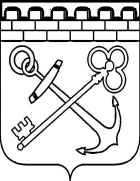 КОМИТЕТ ЛЕНИНГРАДСКОЙ ОБЛАСТИ ПО ТРАНСПОРТУПРИКАЗО признании утратившим силу приказа управления Ленинградской области по транспорту от 06 мая 2020 года № 16 «Об утверждении административного регламента исполнения управлением Ленинградской области по транспорту государственной функции по осуществлению регионального контроля за соблюдением юридическими лицами и индивидуальными предпринимателями, осуществляющими на территории Ленинградской области деятельность по оказанию услуг по перевозке пассажиров и багажа легковыми такси, требований установленных частями 1.4 и 16 статьи 9 Федерального закона от 21 апреля 2011 года № 69-ФЗ «О внесении изменений в отдельные законодательные акты Российской Федерации» (за исключением правоотношений, возникающих при осуществлении контроля за соблюдением требований, установленных частью 16 статьи 9, непосредственно в процессе перевозки пассажиров и багажа легковым такси), а также правилами перевозок пассажиров и багажа легковым такси». В соответствии с пунктом 3 части 2 статьи 3 Федерального закона от 31 июля 2020 года № 248-ФЗ «О государственном контроле (надзоре) и муниципальном контроле в Российской Федерации», частью 1 статьи 9.1 Федерального закона от 21 апреля 2011 года № 69-ФЗ «О внесении изменений в отдельные законодательные акты Российской Федерации», приказываю: Признать приказ управления Ленинградской области по транспорту от 6 мая 2020 года № 16 «Об утверждении административного регламента исполнения управлением Ленинградской области по транспорту государственной функции по осуществлению регионального контроля за соблюдением юридическими лицами и индивидуальными предпринимателями, осуществляющими на территории Ленинградской области деятельность по оказанию услуг по перевозке пассажиров и багажа легковыми такси, требований установленных частями 1.4 и 16 статьи 9 Федерального закона от 21 апреля 2011 года № 69-ФЗ «О внесении изменений в отдельные законодательные акты Российской Федерации» (за исключением правоотношений, возникающих при осуществлении контроля за соблюдением требований, установленных частью 16 статьи 9, непосредственно в процессе перевозки пассажиров и багажа легковым такси), а также правилами перевозок пассажиров и багажа легковым такси» утратившим силу.Контроль за исполнением настоящего приказа оставляю за собой.Председатель Комитета	   		М.С. Присяжнюкот «___»__________ 2021 года                              № _____